United Memorial Funeral Home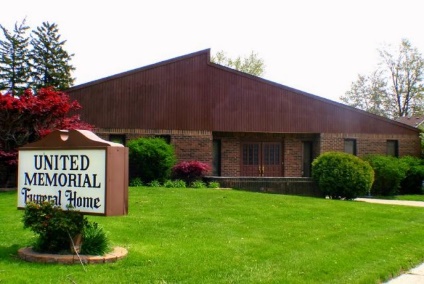 75 Dickinson St.Mt. Clemens, MI. 48043(586)463-8800     fax (586)463-8845  Email:admin@unitedmemorialfh.com
www.unitedmemorialfh.com       	  Cynthia Howell, Funeral Director	Funeral arrangements for: Harvey Lee HarrisFamily Hour: Saturday, February 22, 2020 10:00 a.m.		Tried Stone Missionary Baptist Church		23512 Joy Blvd.		Clinton Township, MI. 48036 Funeral: Saturday, February 22, 2020 11:00 a.m.		Tried Stone Missionary Baptist Church		23512 Joy Blvd.		Clinton Township, MI. 48036Officiating: Rev. Terence StandiferBurial: Lincoln Memorial Park Cemetery